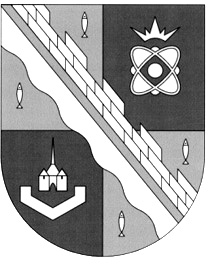 МУНИЦИПАЛЬНОЕ ОБРАЗОВАНИЕСОСНОВОБОРСКИЙ ГОРОДСКОЙ ОКРУГ ЛЕНИНГРАДСКОЙ ОБЛАСТИАУКЦИОННАЯ КОМИССИЯПРОТОКОЛ № 137/2020/1рассмотрения заявок на участие в аукционе № 47-СбГО-137/2020на право заключения договора аренды помещенияМесто проведения: ул.Ленинградская, д.46, каб.№ 333 г.Сосновый Бор, Ленинградская область.Дата и время проведения: 22 июля 2020 года в 15 часов 00 минут местного времени.Комиссия по проведению торгов в отношении муниципального имущества и земельных участков:	Число присутствующих членов комиссии составляет 88 % голосов от общего числа голосов членов комиссии.Кворум имеется. Комиссия правомочна осуществлять свои функции на данном заседании.Аукцион №47-СбГО-137/2020Предмет аукциона: право заключения договора аренды находящихся в муниципальной собственности нежилых помещений, расположенных по адресу: Ленинградская область, г.Сосновый Бор, ул.Сибирская,  д.11 (помещения с номерами 56, 58 на поэтажном плане, общей площадью 27,9м2).	Срок договора аренды: 10 лет.	Организатор аукциона: Комитет по управлению муниципальным имуществом администрации муниципального образования Сосновоборский городской округ Ленинградской области.	Специализированная организация, осуществляющая от имени Организатора аукциона переданные ей функции по подготовке и проведению аукциона: Муниципальное казенное учреждение «Сосновоборский фонд имущества».	Извещение о проведении аукциона размещено на официальном сайте торгов (www.torgi.gov.ru) и на официальном сайте Сосновоборского городского округа (www.sbor.ru) 29.06.2020г.Слушали докладчика Линькову М.В.:По окончании срока подачи заявок 20 июля 2020 года в 17 часов 00 минут на участие в аукционе №47-СбГО-137/2020 подана единственная заявка от заявителя:2. До начала рассмотрения заявок на участие в аукционе №47-СбГО-137/2020 заявка заявителем не отозвана.3. Докладчик предложил членам аукционной комиссии провести отбор участников аукциона на соответствие требованиям, установленным пунктом 18 и пунктом 24 Правил проведения конкурсов или аукционов на право заключения договоров аренды, договоров безвозмездного пользования, договоров доверительного управления имуществом, иных договоров, предусматривающих переход прав в отношении государственного или муниципального имущества, утвержденных приказом ФАС России от 10.02.2010 №67 (далее – Правила).4. Требованиям и условиям документации об аукционе №47-СбГО-137/2020 соответствует следующий заявитель и его заявка:	5. ГОЛОСОВАНИЕ:6. РЕШЕНИЕ:	На основании результатов рассмотрения заявок на участие в аукционе и в соответствии с пунктом 133 Правил, аукционной комиссией принято решение:Допустить заявителя Теселкина Светлана Николаевна к участию в аукционе и признать участником аукциона №47-СбГО-137/2020.7. На основании пункта 129 Правил, признать аукцион №47-СбГО-137/2020 несостоявшимся в связи с тем, что по окончании срока подачи заявок на участие в аукционе подана только одна заявка.8. В соответствии с пунктом 151 Правил, учитывая соответствие единственной заявки на участие в аукционе требованиям и условиям, предусмотренным документацией об аукционе, организатор аукциона (КУМИ Сосновоборского городского округа) обязан заключить договор аренды с лицом, подавшим единственную заявку на участие в аукционе – Теселкиной Светланой Николаевной  – по начальной (минимальной) цене договора: 5 920 (Пять тысяч девятьсот двадцать) руб. 00 коп. (без учета НДС)9. КУМИ Сосновоборского городского округа с 23.07.2020г. по 27.07.2020г. передает гр.Теселкиной С.Н. проект договора, прилагаемый к документации об аукционе.10. Проект договора должен быть подписан сторонами с 03.08.2020г. по 11.08.2020г.11. Настоящий протокол рассмотрения заявок размещается на официальном сайте торгов (www.torgi.gov.ru) 22.07.2020 года.Председатель комиссии			22.07.2020		Лютиков С.Г.Заместитель председателя комиссии	22.07.2020		Михайлова Н.В.Члены комиссии:				отсутств.		Козловская О.Г.                                                                        22.07.2020		 Галочкина В.Н.                                                                        22.07.2020		 Скавронская Ю.Ю.                                                                        22.07.2020		 Шустова Ю.Н                                                                       22.07.2020	 	Сиводед А.П.                                                                       22.07.2020		 Комарова О.С.Секретарь комиссии				22.07.2020		 Линькова М.В.ПрисутствиеПредседатель комиссииПредседатель комиссииЛютиков С.Г.присутствуетЗаместитель председателя комиссииЗаместитель председателя комиссииМихайлова Н.В.присутствуетЧлены комиссииЧлены комиссииКозловская О.Г.отсутствуетСиводед А.П.присутствуетГалочкина В.Н.присутствуетСкавронская Ю.Ю.присутствуетШустова Ю.Н.присутствуетКомарова О.С.присутствует№ п/пОрганизационно-правовая форма/ индивидуальный предприниматель/ гражданинНаименование организации/Ф.И.О.(полностью)ОГРН (ОГРНЮЛ, ОГРНИП),ИНН/КППНомер, дата и время подачи заявки1ГражданкаТеселкина Светлана НиколаевнаИНН 861005664800786/2020 от 09.07.202014 ч. 05 мин.№ п/пОрганизационно-правовая формаНаименование организации,Ф.И.О. (полностью)ОГРН (ОГРНИП, ОГРНЮЛ),ИНН/КППНомер заявки1ГражданкаТеселкина Светлана НиколаевнаИНН 861005664800786/2020№ п/пОрганизационно-правовая форма/ индивидуальный предприниматель/ гражданинНаименование организации/Ф.И.О.(полностью)Номер заявкиГолосование о допуске к участиюв аукционеГолосование о допуске к участиюв аукционеГолосование о допуске к участиюв аукционе№ п/пОрганизационно-правовая форма/ индивидуальный предприниматель/ гражданинНаименование организации/Ф.И.О.(полностью)Номер заявки«ЗА»«ПРОТИВ»«ВОЗДЕРЖАЛОСЬ»1ГражданкаТеселкина Светлана Николаевна786/20207--